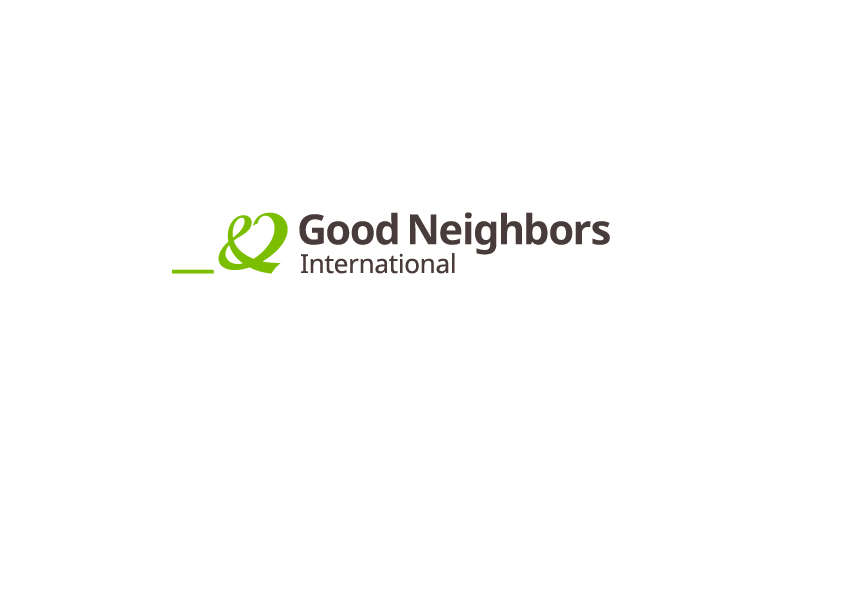 Terms of Reference Officer – LivelihoodPosition: Officer – LivelihoodLocation: Project Office – PanchtharApplication deadline:  29th August 2019Starting Date: 16th September 2019Duration of Contract: 1 year with possibility of extensionGross Salary: NRs. 649,992 – 687,072 per annum (commensurate upon qualification and experience)Reports to:  Livelihood ManagerBackground:GNI has been working in Nepal since 2002 with the objective of improving lives of poor people, especially children through education, income generating activities, health services, child protection, disaster risk reduction, advocacy and network building. Good Neighbors International (GNI) Nepal has been implementing its activities in 20 districts.Funded by GNI Nepal and King Baudouin Foundation, GNI Nepal is going to implement a Dairy Value Chain Development Project to increase the income of farmers through dairy value chain development in Panchthar District.  The major aim of this project is to increase income of farmers through increasing milk production, improving marketing system and enhancing access of milk cooperatives to financial institutions. Project implementation started on 1st June 2019 and ends on 31st May 2021.Job DescriptionThe incumbent will be mainly focused on planning and implementation of the project. Major duties and responsibilities are as follows:Program Planning and Implementation:Carry-out need assessment, plan dairy value chain related activities and incorporate these activities in the annual planDevelop business service packages for livelihood improvement and dairy enterprise developmentSupport the field staff and cooperatives to prepare business plan of dairy enterprises and review themPrepare livelihood improvement plans for ultra-poor community membersExplore and make plans for social enterprises, especially dairy enterprise at the community levelDesign and implement institutional development activities for cooperatives and groupsCapacity Building/Training and Development:Carry out capacity development training programs for entrepreneurs, service providers and cooperatives;Support for smooth operation of entrepreneurs and cooperativesSupport cooperatives to disseminate information to the communities on the importance of cooperativesHelp cooperatives members in elaborating business and strategic plansPlan, design, and implement workshops on available business services for the member co-operativesOrganize entrepreneurship and dairy value chain development training programs for potential entrepreneursOrganize technical skills training/vocational training programs for selected entrepreneurs and assist them to have access to financial services, appropriate technology and marketing linkagesRevise business plans of selected entrepreneurs from a business growth perspectiveAssist cooperatives to establish milk collection and processing centers and support them for establishing market linkages of productsAssist cooperatives for establishing leveling and product packaging Regularly offer business counseling to micro-entrepreneursTake help of partner organizations and support entrepreneurs to scale up their enterprises Plan and implement awareness-raising sessions on conducting market research for specific products Survey and Research:Support to carry-out market assessment of potential productsSupport to prepare business plans of dairy businessesConduct research and studies on various aspects of the cooperatives in the communities and provide recommendations on local economic development opportunitiesCarryout market survey for micro-entrepreneurs' product marketing Coordination:Develop and strengthen coordination and networks with Rural Municipalities, Cottage and Small Industry Office (CSIO)/ Cottage and Small Industry Development Board (CSIDB), District Coordination Committee, Micro-finance Institutions (MFIs), I/NGOs, civil society, political parties, private sector and other stakeholders to create and develop dairy enterprises in the working areasDevelop linkage with Business Development Service (BDS) providers and market actors for marketing dairy entrepreneurs' productsRepresent GNI Nepal among local organizations, entrepreneurs, and representatives of governmentField Visit and Monitoring:Engage in monitoring visits frequently, evaluate achievement versus targets, and prepare and share monitoring reports Plan, implement, monitor and evaluate the Project activities in targeted communitiesReporting, Feedback and Documentation: Prepare activity completion reportsPrepare and submit the annual, quarterly and half yearly progress reportsKeep record of production and sales data of the individual entrepreneur(s)Update Business Plan of the entrepreneurs periodically (annually) or as per needAnalyze financial statements of the member co-operatives and make recommendations for improvement. Job Specification At least Bachelors' Degree in Agriculture, Livestock, Dairy Science or any other relevant subjectMinimum 3 years of work experience in the field of agriculture development, micro-enterprise development, business plan preparation, and cooperative management (preferably dairy value-chain)Strong coordination and communication skillsProven experience in training program facilitationAbility to produce quality reports both in English and NepaliProficiency in MS Word, Excel, PowerPoint, email and internet is a must NOTES:Locals, especially women and members of ethnic or marginalized communities are encouraged to apply for this positionApplications received after the deadline will not be considered and only shortlisted candidates will be notified for the interview Canvassing at any stage of the recruitment process shall lead to automatic disqualification of the candidate